※ファクス送信やご持参いただく場合は、この用紙をお使いください。※氏名・住所等は、一切公表いたしません。※上記の必須項目が記載されていれば、この様式に限らずご提出いただくことができます。【ご意見の提出方法】⑴ホームページ　　https://www.city.tokushima.tokushima.jp/kurashi/koutsu/kotsu/kokyo_kotsu/unchinkaitei_bosyur6.html⑵電子メール　　chiiki_kotsu@city-tokushima.i-tokushima.jp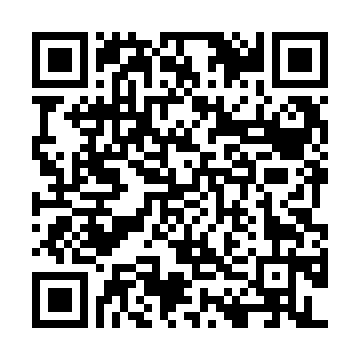 ⑶郵送　　〒７７０－８５７１　徳島市幸町２丁目５番地　徳島市役所　地域交通課行⑷ファクス　 ０８８－６２３－１０６６⑸持参の場合　　平日の午前８時３０分から午後５時までの間に、⑶の提出先までご持参ください。氏名（必須）住所（必須）勤務先又は学校名(市外在住の方は必須)連絡先(いずれか必須)【電話番号】連絡先(いずれか必須)【メールアドレス】連絡先(いずれか必須)【FAX番号】ご意見等の内容